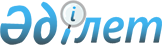 "Азық-түлік шикізатының және тамақ өнімдерінің сапасы мен қауіпсіздігі туралы нұсқаулықты бекіту туралы" Қазақстан Республикасы Үкіметінің 2000 жылғы 29 қарашадағы № 1783 қаулысының және "Қазақстан Республикасы Үкiметiнiң кейбiр шешiмдерiне өзгерiстер енгiзу туралы" Қазақстан Республикасы Үкіметінің 2013 жылғы 23 шілдедегі № 735 қаулысымен бекітілген Қазақстан Республикасы Үкіметінің кейбір шешімдеріне енгізілетін өзгерістердің 4-тармағының күші жойылды деп тану туралыҚазақстан Республикасы Үкіметінің 2022 жылғы 27 қаңтардағы № 33 қаулысы.
      Қазақстан Республикасының Үкіметі ҚАУЛЫ ЕТЕДІ:
      1. Мыналардың:
      1) "Азық-түлік шикізатының және тамақ өнімдерінің сапасы мен қауіпсіздігі туралы нұсқаулықты бекіту туралы" Қазақстан Республикасы Үкіметінің 2000 жылғы 29 қарашадағы № 1783 қаулысының;
      2) "Қазақстан Республикасы Үкiметiнiң кейбiр шешiмдерiне өзгерiстер енгiзу туралы" Қазақстан Республикасы Үкіметінің 2013 жылғы 23 шілдедегі № 735 қаулысымен бекітілген Қазақстан Республикасы Үкіметінің кейбір шешімдеріне енгізілетін өзгерістердің 4-тармағының күші жойылды деп танылсын.
      2. Осы қаулы алғашқы ресми жарияланған күнінен бастап қолданысқа енгізіледі.
					© 2012. Қазақстан Республикасы Әділет министрлігінің «Қазақстан Республикасының Заңнама және құқықтық ақпарат институты» ШЖҚ РМК
				
      Қазақстан Республикасының

      Премьер-Министрі 

Ә. Смайылов
